江苏建筑学院科技信息管理系统使用指南为了能使您的录入界面和功能达到最佳效果，请使用IE浏览器、Google浏览器或者Firefox浏览器。在浏览器地址栏中输入http://211.70.251.8/eduConsole/进入系统登录界面。如图1所示。登录初始用户名和密码为您的工号。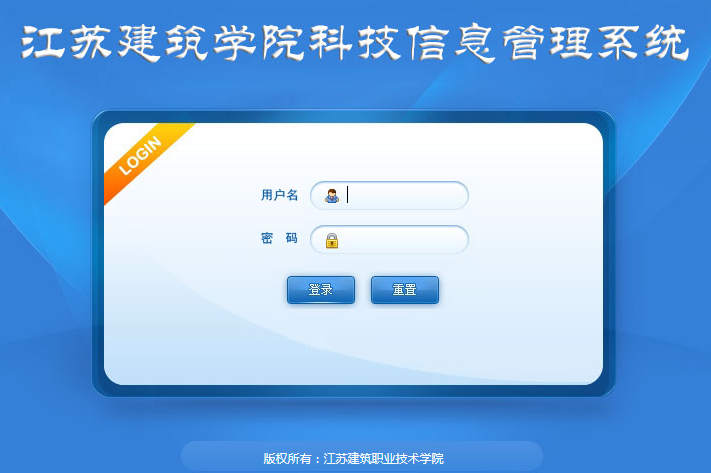 图1登录系统后，请务必首先在页面左上角单击您的姓名完善您的个人基本信息，在页面右上角单击修改密码修改您的系统登录密码。如图2所示。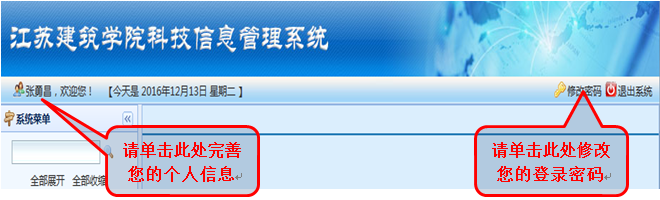 图2单击展开页面左侧“统计信息管理”菜单，进行科研信息统计填写。如图3所示。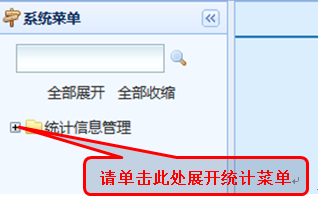 图3在展开的“统计信息管理”菜单中依次填写各项科研统计信息。如：“论文信息维护”，单击页面上“新增”按钮进入“添加论文信息”页面。如图4所示。请严格按照格式要求依次填写各统计项，项目前带“*”为必填项，填完后单击“保存”。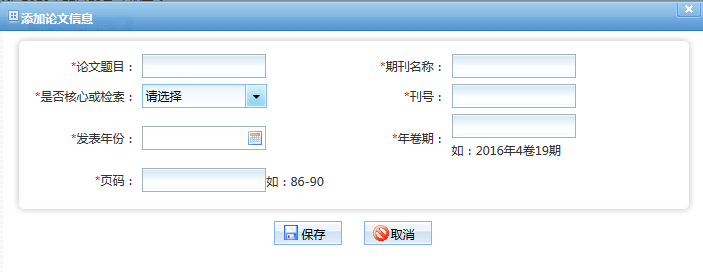 图4其余各项统计信息填写与第5步类似，以下不在累述。各项全部填写完成后（如果对应统计项您没有记录不需填写），请单击页面右上角“退出系统”。如图5所示。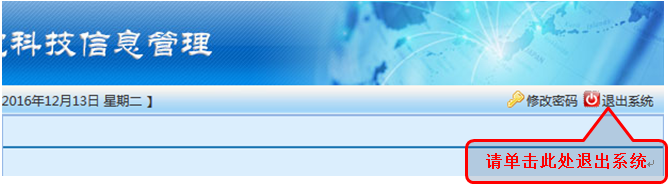 图57.其他相关问题，请在科技管理群（QQ128037300）中咨询交流。